BTC 2016/17 Membership as of November 5, 2016Membership total as of Nov.5, 2016 is 304 (including 22 pay and play)Last year’s total (by January 2016) was 294 (including 30 pay and play)New members equals 33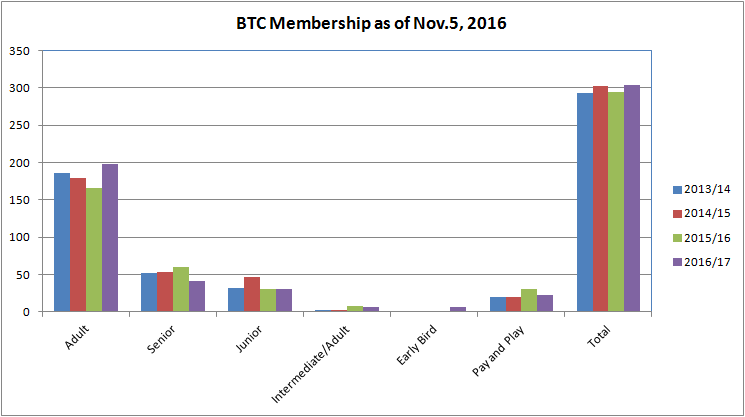 Burnaby-residents share continues to be close to 50%This level is similar to last year but improved since 2013/14 level of 43%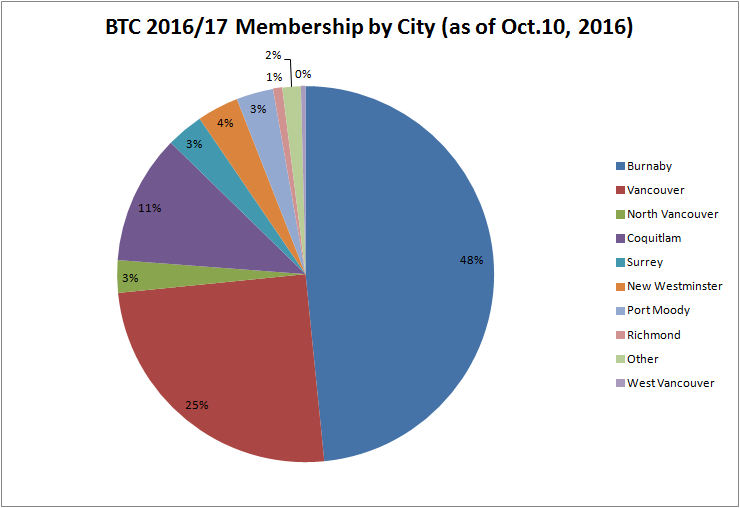 